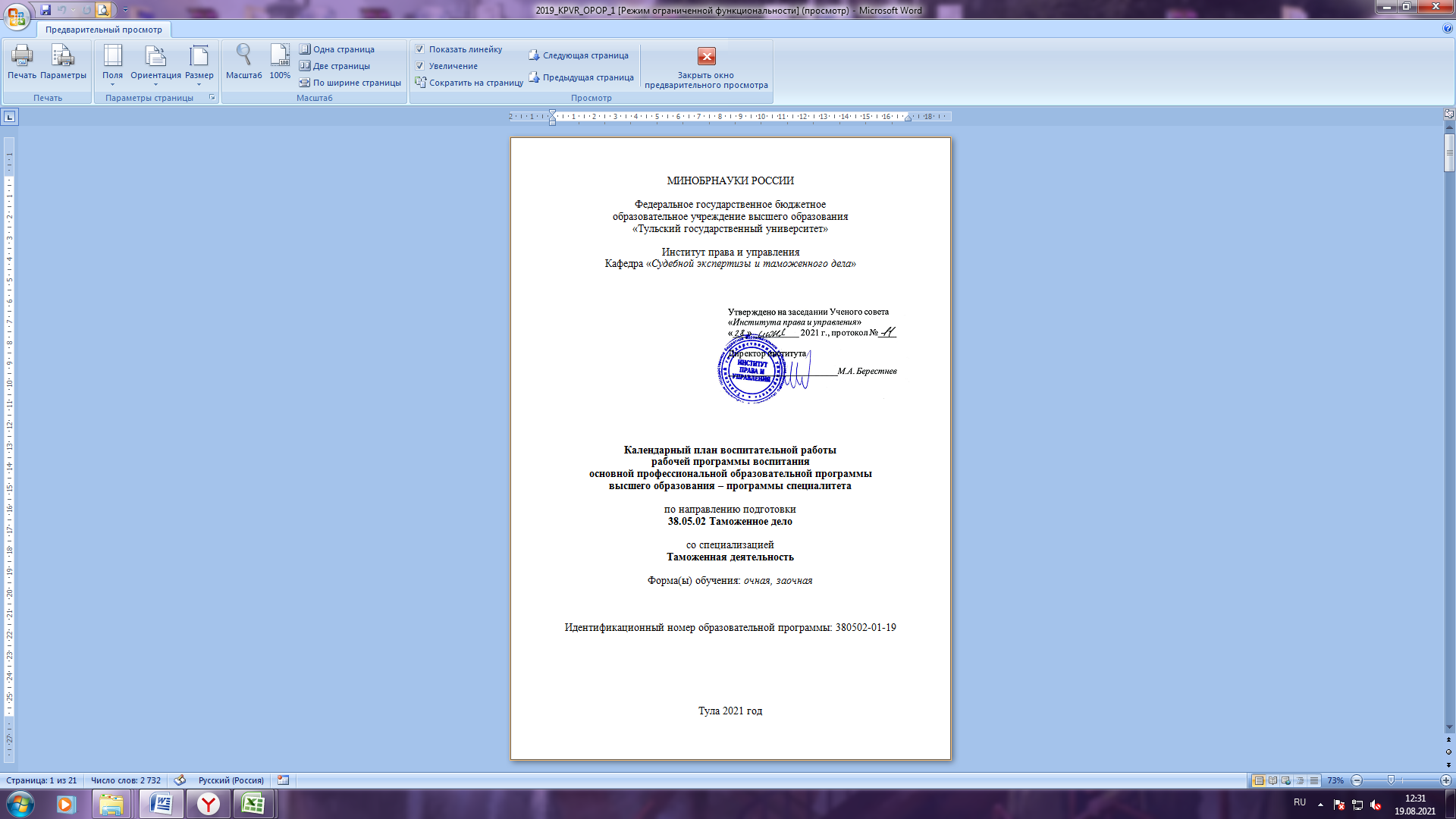 Направления воспитательной работыНазвание мероприятия Дата проведения мероприятия Место проведения мероприятияФорма и уровень проведения мероприятияФорма и уровень проведения мероприятияОтветственные лица за участие в мероприятииОтветственные лица за участие в мероприятии1 курс1 курс1 курс1 курс1 курс1 курс1 курс1 курсСентябрь Сентябрь Сентябрь Сентябрь Сентябрь Сентябрь Сентябрь Сентябрь Культурно-просветительское направлениеПразднование Дня Знаний.01.09. ТулГУмассовое  мероприятие;офлайнмассовое  мероприятие;офлайнЗав. каф. СЭиТД,куратор группыЗав. каф. СЭиТД,куратор группыДуховно-нравственноеТематический кураторский час «Корпоративная этика в ТулГУ»01.09. – 15.09.ТулГУофлайн,внутривузовскийофлайн,внутривузовскийКуратор группыКуратор группыКультурно-просветительское направлениеРолевая игра «Тропа первокурсника»сентябрьТулГУ, территория студгородка, актовый залофлайн;региональныйофлайн;региональныйКуратор группы Куратор группы Духовно-нравственноеТематический кураторский час: «Социальная поддержка студентов в вузе: формы, условия реализации»15.09. – 30.09.ТулГУофлайн,внутривузовскийофлайн,внутривузовскийКуратор группыКуратор группыДуховно-нравственноеТренинги с несовершеннолетними обучающимися ТулГУ «Ненасильственные методы разрешения споров и конфликтовсентябрь-декабрьТулГУофлайн,внутривузовскийофлайн,внутривузовскийСППС,куратор группыСППС,куратор группы200Духовно-нравственноеСоциально-психологическое тестирование обучающихся в целях раннего выявления незаконного потребления наркотических средств и психотропных веществ, их прекурсоров и аналогов и других одурманивающих веществсентябрь-декабрьТулГУофлайн/онлайн,внутривузовскийофлайн/онлайн,внутривузовскийСППС,куратор группыСППС,куратор группыОктябрьОктябрьОктябрьОктябрьОктябрьОктябрьОктябрьОктябрьДуховно-нравственное направлениеТематические экскурсии для студентов 1 курса  в Музее истории ТулГУоктябрьМузей истории ТулГУМузей истории ТулГУгрупповое мероприятие;офлайн;внутривузовскийКуратор группыКуратор группыКультурно-просветительское направлениеТематический кураторский час: «Интересные формы и направления досуга в студенческой среде»01.10. – 15.10.ТулГУТулГУофлайн,внутривузовскийКуратор группыКуратор группыДуховно-нравственное направление. Тематический кураторский час: «Исторические и культурные традиции вуза, института, кафедры».15.10. – 30.10.ТулГУТулГУофлайн,внутривузовскийКуратор группыКуратор группыКультурно-просветительское направлениеФестиваль творчества 
студентов 1 курсовоктябрьТулГУ, Студклуб, актовый залТулГУ, Студклуб, актовый залмассовое мероприятие;офлайн;внутривузовскоеКуратор группыКуратор группыФизическое направлениеМедицинский осмотр студентов
 1-го курса ТулГУоктябрьполиклиническое отделение для взрослых №2 ГУЗ «ТГКБСМП им. Д.Я. Ваныкина»поликлиническое отделение для взрослых №2 ГУЗ «ТГКБСМП им. Д.Я. Ваныкина»офлайн,внутривузовскийКуратор группыКуратор группыНоябрьНоябрьНоябрьНоябрьНоябрьНоябрьНоябрьНоябрьГражданское направлениеТематический кураторский час:«Антикоррупционная политика в университете»01.11. – 15.11.ТулГУофлайн,внутривузовскийофлайн,внутривузовскийКуратор группыКуратор группыТрудовое направлениеБлагоустройство комнат в общежитии. Конкурс на лучшую комнату в общежитиях студгородка ТулГУ.ноябрьОбщежитие №___ групповое мероприятие;офлайн;внутривузовскийгрупповое мероприятие;офлайн;внутривузовскийКуратор группыКуратор группыПатриотическое направлениеТематический кураторский час:«Оборона города Тулы в годы Великой Отечественной войны 1941-1945гг.»15.11. – 30.11.ТулГУофлайн,внутривузовскийофлайн,внутривузовскийКуратор группыКуратор группыГражданское направлениеОбучение студентов 1-го курса по дополнительной образовательной программе «Гражданское население в противодействии распространению идеологии терроризма»ноябрьТулГУофлайн,внутривузовскийофлайн,внутривузовскийИГСН,куратор группыИГСН,куратор группыДуховно-нравственноеАкция, приуроченная к Международному Дню борьбы с насилием25 ноября - 10 декабряТулГУофлайн,международныйофлайн,международныйСППС,куратор группыСППС,куратор группыКультурно-просветительскоеВсероссийская Акция «Стоп ВИЧ/СПИД»29 ноября - 5 декабряТулГУофлайн,всероссийскийофлайн,всероссийскийСППС,куратор группыСППС,куратор группыДекабрьДекабрьДекабрьДекабрьДекабрьДекабрьДекабрьДекабрьПатриотическое направлениеТематический кураторский час:«Значение Конституции для развития российского общества»01.12. – 15.12.ИГСНофлайн,внутривузовскийофлайн,внутривузовскийКуратор группыКуратор группыГражданское направлениеТематический кураторский час:«Информация в СМИ и сети Интернет. Поведение студента в социальных сетях»15.12. – 30.12.ИГСНофлайн,внутривузовскийофлайн,внутривузовскийКуратор группыКуратор группы                                     Январь                                     Январь                                     Январь                                     Январь                                     Январь                                     Январь                                     ЯнварьФизическое направлениеПраздник в День  Российского студенчества «Татьяниада»25.01.г. Туламассовое мероприятие;офлайн;внутривузовскоемассовое мероприятие;офлайн;внутривузовскоеКуратор группы Куратор группы ФевральФевральФевральФевральФевральФевральФевральГражданское направлениеУчастие студентов в тренировке по эвакуации при возникновении очагов пожара в общежитиях ТулГУфевральОбщежитие №___массовое мероприятие;офлайн;внутривузовскоемассовое мероприятие;офлайн;внутривузовскоеУправление безопасности жизнедеятельности ТулГУ, куратор группыУправление безопасности жизнедеятельности ТулГУ, куратор группыПатриотическое направлениеВозложение венка и цветов к Стеле памяти ТулГУ к Дню защитника Отечества20.02. – 23.02.ТулГУ, 
Стела памятимассовое мероприятие;офлайн;внутривузовскоемассовое мероприятие;офлайн;внутривузовскоеКуратор группыКуратор группыГражданское направлениеТематический кураторский час:«Посещение учебных занятий как ответственное отношение к образованию»15.02. – 28.02.ТулГУофлайн,внутривузовскийофлайн,внутривузовскийКуратор группыКуратор группыКультурно-просветительскоеТематические занятия со студентами 1-го курса ТулГУ по профилактике зависимостей в молодежной средефевраль-апрельТулГУофлайн,внутривузовскийофлайн,внутривузовскийСППС,куратор группыСППС,куратор группыМартМартМартМартМартМартМартФизическое направлениеТематический кураторский час:«Вред курения для молодого организма»01.03. – 15.03.ТулГУофлайн,внутривузовскийофлайн,внутривузовскийКуратор группыКуратор группыТрудовое направлениеТематический кураторский час:«Моя будущая профессия. Как осуществляется профессиональный выбор».15.03. – 30.03.ТулГУофлайн,внутривузовскийофлайн,внутривузовскийКуратор группыКуратор группыДуховно-нравственноеСоциально-психологическое тестирование обучающихся в целях раннего выявления незаконного потребления наркотических средств и психотропных веществ, их прекурсоров и аналогов и других одурманивающих веществмарт-апрельТулГУофлайн/онлайн,внутривузовскийофлайн/онлайн,внутривузовскийСППС,куратор группыСППС,куратор группыАпрельАпрельАпрельАпрельАпрельАпрельАпрельАпрельФизическое направлениеТематический кураторский час:«Спорт и физическая культура в вузе»01.04. – 15.04.ТулГУофлайн,внутривузовскийофлайн,внутривузовскийКуратор группыКуратор группыНаучно-образовательное направлениеВсероссийские чтения (конференция) студентов, аспирантов и молодых учёных 10.04. – 20.04.ТулГУ, Институтымассовое мероприятие;офлайн;всероссийскиймассовое мероприятие;офлайн;всероссийскийКуратор группыКуратор группыЭкологическое направлениеТематический кураторский час:«Роль экологии в жизни человека».15.04. – 30.04.ТулГУофлайн,внутривузовскийофлайн,внутривузовскийКуратор группыКуратор группыТрудовое направлениеСубботник по уборке территории университета20.04. – 30.04. Учебный корпус,Общежитие №___ массовое мероприятие;офлайн;внутривузовскиймассовое мероприятие;офлайн;внутривузовскийКуратор группыКуратор группыПатриотическое направлениеВсероссийская патриотическая акция «Диктант Победы»28.04. - 30.04.Площадка Диктанта Победы в ТулГУмассовое мероприятие;офлайн, онлайн;всероссийскиймассовое мероприятие;офлайн, онлайн;всероссийскийКуратор группыКуратор группыМай Май Май Май Май Май Май Май Патриотическое направлениеВозложение цветов к Обелиску Городу-Герою Туле, посвященное празднованию Дня Победы 05.05. – 08.05.Тула,Обелиск «Город-Герой Тула», Славянский бульваргрупповое мероприятие;офлайн;городскойгрупповое мероприятие;офлайн;городскойКуратор группыКуратор группыПатриотическое направлениеТематический кураторский час:«Формирование личности гражданина в государстве».01.05. – 20.05.ТулГУофлайн,внутривузовскийофлайн,внутривузовскийКуратор группыКуратор группыИюньИюньИюньИюньИюньИюньИюньИюньИюльИюльИюльИюльИюльИюльИюльИюльАвгустАвгустАвгустАвгустАвгустАвгустАвгустАвгуст2 курс2 курс2 курс2 курс2 курс2 курс2 курс2 курсСентябрь Сентябрь Сентябрь Сентябрь Сентябрь Сентябрь Сентябрь Сентябрь Гражданское направлениеТематический кураторский час:«Правонарушения в студенческой среде. Виды ответственности»01.09. – 15.09.ТулГУофлайн,внутривузовскийофлайн,внутривузовскийКуратор группыКуратор группыДуховно-нравственное направлениеТематический кураторский час: «Студенческий коллектив: представление студентов о взаимоотношениях в группе».15.09. – 30.09.ТулГУофлайн,внутривузовскийофлайн,внутривузовскийКуратор группыКуратор группыДуховно-нравственноеДонорская акциясентябрьТулГУофлайн,внутривузовскийофлайн,внутривузовскийСППС,куратор группыСППС,куратор группыДуховно-нравственноеСоциально-психологическое тестирование обучающихся в целях раннего выявления незаконного потребления наркотических средств и психотропных веществ, их прекурсоров и аналогов и других одурманивающих веществсентябрь-декабрьТулГУофлайн/онлайн,внутривузовскийофлайн/онлайн,внутривузовскийСППС,куратор группыСППС,куратор группыОктябрьОктябрьОктябрьОктябрьОктябрьОктябрьОктябрьОктябрьПатриотическое направлениеТематический кураторский час:«Добровольчество в современной России». 01.10. – 15.10.ТулГУофлайн,внутривузовскийофлайн,внутривузовскийКуратор группыКуратор группыТрудовое направлениеТематический кураторский час: «Профессиональные качества будущего специалиста»15.10. – 30.10.ТулГУофлайн,внутривузовскийофлайн,внутривузовскийКуратор группыКуратор группыНоябрьНоябрьНоябрьНоябрьНоябрьНоябрьНоябрьНоябрьТрудовое направлениеБлагоустройство комнат в общежитии. Конкурс на лучшую комнату в общежитиях студгородка ТулГУноябрьОбщежитие №__групповое мероприятие;офлайн;внутривузовскийгрупповое мероприятие;офлайн;внутривузовскийКуратор группыКуратор группыГражданское направлениеТематический кураторский час:«Антикоррупционное поведение студентов». 01.11. – 15.11.ТулГУофлайн,внутривузовскийофлайн,внутривузовскийКуратор группыКуратор группыПатриотическое направлениеТематический кураторский час: «Тульский край: история, события, достижения. Оборона города Тулы в годы Великой Отечественной войны»15.11. – 30.11.ТулГУофлайн,внутривузовскийофлайн,внутривузовскийКуратор группыКуратор группыДекабрьДекабрьДекабрьДекабрьДекабрьДекабрьДекабрьДекабрьКультурно-просветительское направлениеТематический кураторский час:«Творческая активность молодежи». 01.12. – 15.12.ТулГУофлайн,внутривузовскийофлайн,внутривузовскийКуратор группыКуратор группыДуховно-нравственное направлениеТематический кураторский час: «Семья в жизни человека. Семейные традиции»15.12. – 30.12.ТулГУофлайн,внутривузовскийофлайн,внутривузовскийКуратор группыКуратор группы                                     Январь                                      Январь                                      Январь                                      Январь                                      Январь                                      Январь                                      Январь Физическое направлениеПраздник в День  Российского студенчества «Татьяниада»25.01.г. Тулаофлайн;внутривузовскоеофлайн;внутривузовскоеКуратор группы Куратор группы ФевральФевральФевральФевральФевральФевральФевральГражданское направлениеУчастие студентов в тренировке по эвакуации при возникновении очагов пожара в общежитиях ТулГУфевральТулГУофлайн;внутривузовскоеофлайн;внутривузовскоеЗав. каф. СЭиТД,куратор группыЗав. каф. СЭиТД,куратор группыПатриотическое направлениеВозложение венка и цветов к Стеле памяти ТулГУ к Дню защитника Отечества20.02. – 23.02.ТулГУ, 
Стела памятимассовое мероприятие;офлайн;внутривузовскоемассовое мероприятие;офлайн;внутривузовскоеЗав. каф. СЭиТД,куратор группыЗав. каф. СЭиТД,куратор группыФизическое направлениеДиспансеризация обучающихся ТулГУ февральг. Тула, ул. Смидович,
 д. 12, поликлиническое отделение для взрослых №2офлайн;внутривузовскоеофлайн;внутривузовскоеКуратор группыКуратор группыДуховно-нравственное направлениеТематический кураторский час:«Вечные ценности (семья, дружба, Родина, любовь, честность и др.)». 01.02. – 15.02.ТулГУофлайн,внутривузовскийофлайн,внутривузовскийКуратор группыКуратор группыДуховно-нравственное направление, экологическое направлениеТематический кураторский час: «Интересные волонтерские проекты о защите окружающей среды»15.02. – 28.02.ТулГУофлайн,внутривузовскийофлайн,внутривузовскийКуратор группыКуратор группыМартМартМартМартМартМартМартГражданское направлениеТематический кураторский час:«Противодействие экстремизму в молодежной среде»01.03. – 15.03.ТулГУофлайн,внутривузовскийофлайн,внутривузовскийКуратор группыКуратор группыГражданское направлениеТематический кураторский час: «Антикоррупционное поведение молодежи»15.03. – 30.03.ТулГУофлайн,внутривузовскийофлайн,внутривузовскийКуратор группыКуратор группыДуховно-нравственноеСоциально-психологическое тестирование обучающихся в целях раннего выявления незаконного потребления наркотических средств и психотропных веществ, их прекурсоров и аналогов и других одурманивающих веществмарт-апрельТулГУофлайн/онлайн,внутривузовскийофлайн/онлайн,внутривузовскийСППС,куратор группыСППС,куратор группыАпрельАпрельАпрельАпрельАпрельАпрельАпрельАпрельГражданское направлениеКруглый стол на тему: «Гармонизация межнациональных (межэтнических) отношений в молодежной среде»апрельТулГУ,ИГСНофлайн;внутривузовскийофлайн;внутривузовскийЗав. каф. СЭиТД,куратор группыЗав. каф. СЭиТД,куратор группыНаучно-образовательное направлениеВсероссийские чтения студентов, аспирантов и молодых учёных с международным участием «XVI век: гуманитарные и социально-экономические науки»10.04. – 20.04.ТулГУ, Институтыофлайн;всероссийскийофлайн;всероссийскийЗав. каф. СЭиТД,куратор группыЗав. каф. СЭиТД,куратор группыФизическое направлениеТематический кураторский час:«Здоровый образ жизни. Отношение студенческой молодежи к проблеме здоровьесбережения»01.04. – 15.04.ТулГУофлайн,внутривузовскийофлайн,внутривузовскийКуратор группыКуратор группыТрудовое направлениеТематический кураторский час: «Профессиональные качества будущего специалиста»15.04. – 30.04.ТулГУофлайн,внутривузовскийофлайн,внутривузовскийКуратор группыКуратор группыТрудовое направлениеСубботник по уборке территории университета20.04. – 30.04. Учебный корпус,общежитие массовое мероприятие;офлайн;внутривузовскиймассовое мероприятие;офлайн;внутривузовскийКуратор группыКуратор группыДуховно-нравственноеДонорская акцияапрельТулГУофлайн,внутривузовскийофлайн,внутривузовскийСППС,куратор группыСППС,куратор группыМай Май Май Май Май Май Май Май Патриотическое направлениеМитинг, посвященный годовщине Победы в Великой Отечественной войне, возложение гирлянды и цветов к Стеле памяти ТулГУ05.05. – 08.05.ТулГУ, 
Стела Памятимассовое мероприятие;офлайн;внутривузовскиймассовое мероприятие;офлайн;внутривузовскийЗав. каф. СЭиТД,куратор группыЗав. каф. СЭиТД,куратор группыПатриотическое направлениеТематический кураторский час: «О подвиге советского народа в Великой Отечественной войне»01.05. – 15.05.ТулГУофлайн,внутривузовскийофлайн,внутривузовскийКуратор группыКуратор группы3 курс3 курс3 курс3 курс3 курс3 курс3 курс3 курссентябрь сентябрь сентябрь сентябрь сентябрь сентябрь сентябрь сентябрь Гражданское направлениеТематический кураторский час:«Профилактика правонарушений в студенческой среде. Административная и уголовная ответственность.». 01.09. – 15.09.ТулГУофлайн,внутривузовскийофлайн,внутривузовскийКуратор группыКуратор группыДуховно-нравственное направлениеТематический кураторский час: «Культура речи современной молодежи».15.09. – 30.09.ТулГУофлайн,внутривузовскийофлайн,внутривузовскийКуратор группыКуратор группыДуховно-нравственноеДонорская акциясентябрьТулГУофлайн,внутривузовскийофлайн,внутривузовскийСППС,куратор группыСППС,куратор группыОктябрьОктябрьОктябрьОктябрьОктябрьОктябрьОктябрьОктябрьФизическое направлениеТематический кураторский час:«Спорт – залог здоровья. Об участии студентов в спортивных мероприятиях ТулГУ». 01.10. – 15.10.ТулГУофлайн,внутривузовскийофлайн,внутривузовскийКуратор группыКуратор группыГражданское направлениеТематический кураторский час: «Агрессивное поведение молодежи: причины и способы профилактики».15.10. – 30.10.ТулГУофлайн,внутривузовскийофлайн,внутривузовскийКуратор группыКуратор группыДуховно-нравственноеСоциально-психологическое тестирование обучающихся в целях раннего выявления незаконного потребления наркотических средств и психотропных веществ, их прекурсоров и аналогов и других одурманивающих веществсентябрь-декабрьТулГУофлайн/онлайн,внутривузовскийофлайн/онлайн,внутривузовскийСППС,куратор группыСППС,куратор группыНоябрьНоябрьНоябрьНоябрьНоябрьНоябрьНоябрьНоябрьКультурно-просветительской направлениеТематический кураторский час:«О культурном развитии молодежи. Возможности посещения студентами музеев г. Тулы и Тульской области». 01.11. – 15.11.ТулГУофлайн,внутривузовскийофлайн,внутривузовскийКуратор группыКуратор группыПатриотическое направлениеТематический кураторский час: «Героическая оборона Тулы – память поколений».15.11. – 30.11.ТулГУофлайн,внутривузовскийофлайн,внутривузовскийКуратор группыКуратор группыДекабрьДекабрьДекабрьДекабрьДекабрьДекабрьДекабрьДекабрьДуховно-нравственное направлениеТематический кураторский час:«Участие студентов в волонтерских и социальных проектах». 01.12. – 15.12.ТулГУофлайн,внутривузовскийофлайн,внутривузовскийКуратор группыКуратор группыКультурно-просветительское направлениеТематический кураторский час: «О праздновании Нового года. Культурные традиции разных стран и народов»15.12. – 30.12.ТулГУофлайн,внутривузовскийофлайн,внутривузовскийКуратор группыКуратор группыЯнварьЯнварьЯнварьЯнварьЯнварьЯнварьЯнварьФизическое направлениеПраздник в День  Российского студенчества «Татьяниада»25.01.г. Тула, ЦПКиО им. П.П. Белоусовамассовое мероприятие;офлайн;внутривузовскоемассовое мероприятие;офлайн;внутривузовскоеКуратор группыКуратор группыФевральФевральФевральФевральФевральФевральФевральЭкологическое направлениеТематический кураторский час: «Экологические проблемы. Отношение молодежи к экологии»15.02. – 28.02.ТулГУофлайн,внутривузовскийофлайн,внутривузовскийКуратор группыКуратор группыМартМартМартМартМартМартМартКультурно-просветительское направлениеТематический кураторский час:«Студенческий коллектив: представление студентов о взаимоотношениях в группе». 01.03. – 15.03.ТулГУофлайн,внутривузовскийофлайн,внутривузовскийКуратор группыКуратор группыГражданское направлениеТематический кураторский час: «Поведение студентов в социальных сетях»15.03. – 30.03.ТулГУофлайн,внутривузовскийофлайн,внутривузовскийКуратор группыКуратор группыАпрельАпрельАпрельАпрельАпрельАпрельАпрельАпрельДуховно-нравственное направлениеТематический кураторский час:«Трудоустройство студентов в ходе учебного процесса. Проблема посещаемости учебных занятий». 01.04. – 15.04.ТулГУофлайн,внутривузовскийофлайн,внутривузовскийКуратор группыКуратор группыНаучно-образовательное направлениеВсероссийские чтения студентов, аспирантов и молодых учёных с международным участием «XVI век: гуманитарные и социально-экономические науки».10.04. – 20.04.ТулГУ, Институтымассовое мероприятие;офлайн;всероссийскиймассовое мероприятие;офлайн;всероссийскийЗав. каф. СЭиТД,куратор группыЗав. каф. СЭиТД,куратор группыПатриотическое направлениеТематический кураторский час: «ТулГУ в годы Великой Отечественной войны».15.04. – 30.04.ТулГУофлайн,внутривузовскийофлайн,внутривузовскийКуратор группыКуратор группыТрудовое направлениеСубботник по уборке территории университета20.04. – 30.04. Учебный корпус,общежитие ТулГУмассовое мероприятие;офлайн;внутривузовскиймассовое мероприятие;офлайн;внутривузовскийКуратор группыКуратор группыДуховно-нравственноеДонорская акцияапрельТулГУофлайн,внутривузовскийофлайн,внутривузовскийСППС,куратор группыСППС,куратор группыМай Май Май Май Май Май Май Май Гражданское направлениеВстречи с представителями органов власти, предприятий, представителей общественных и политических организаций майТулГУофлайн;внутривузовскоеофлайн;внутривузовскоеЗав. каф. СЭиТД,куратор группыЗав. каф. СЭиТД,куратор группыПатриотическое направлениеТематический кураторский час:«Участие студентов в патриотических мероприятиях разного уровня». 01.05. – 15.05.ТулГУофлайн,внутривузовскийофлайн,внутривузовскийКуратор группыКуратор группыПатриотическое направлениеМитинг, посвященный годовщине Победы, возложение гирлянды и цветов к Стеле памяти ТулГУ05.05. – 08.05.ТулГУ, 
Стела Памятимассовое мероприятие;офлайн;внутривузовскиймассовое мероприятие;офлайн;внутривузовскийЗав. каф. СЭиТД,куратор группыЗав. каф. СЭиТД,куратор группыГражданское направлениеТематический кураторский час: «Профилактика правонарушений в студенческой среде».15.05. – 30.05.ТулГУофлайн,внутривузовскийофлайн,внутривузовскийКуратор группыКуратор группы4  курс4  курс4  курс4  курс4  курс4  курс4  курс4  курсСентябрь Сентябрь Сентябрь Сентябрь Сентябрь Сентябрь Сентябрь Сентябрь Гражданское направлениеТематический кураторский час:«Профилактика противоправного, преступного поведения молодежи. Причины совершения преступлений молодежью». 01.09. – 15.09.ТулГУофлайн,внутривузовскийофлайн,внутривузовскийКуратор группыКуратор группыКультурно-просветительское направлениеТематический кураторский час: «Творческие фестивали и конкурсы: возможности участия студентов».15.09. – 30.09.ТулГУофлайн,внутривузовскийофлайн,внутривузовскийКуратор группыКуратор группыДуховно-нравственноеДонорская акциясентябрьТулГУофлайн,внутривузовскийофлайн,внутривузовскийСППС,куратор группыСППС,куратор группыОктябрьОктябрьОктябрьОктябрьОктябрьОктябрьОктябрьОктябрьДуховно-нравственное направлениеСоциально-психологическое тестирование обучающихся в целях раннего выявления незаконного потребления наркотических средств и психотропных веществ, их прекурсоров и аналогов и других одурманивающих веществоктябрьТулГУмассовое  мероприятие;онлайн;всероссийскиймассовое  мероприятие;онлайн;всероссийскийКуратор группыКуратор группыФизическое направлениеТематический кураторский час:«Спорт и ведение здорового образа жизни. Участие студентов в спартакиаде ТулГУ». 01.10. – 15.10.ТулГУофлайн,внутривузовскийофлайн,внутривузовскийКуратор группыКуратор группыТрудовое направлениеТематический кураторский час: «Трудоустройство выпускников. Возможности карьерного роста по профессии».15.10. – 30.10.ТулГУофлайн,внутривузовскийофлайн,внутривузовскийКуратор группыКуратор группыНоябрьНоябрьНоябрьНоябрьНоябрьНоябрьНоябрьНоябрьГражданское направлениеВсероссийская акция «Большой этнографический диктант».01.11. – 08.11.ТулГУ, институтымассовое мероприятие;офлайн;всероссийский массовое мероприятие;офлайн;всероссийский Зав. каф. СЭиТД,куратор группыЗав. каф. СЭиТД,куратор группыГражданское направлениеИнтернет-опрос по выявлению уровня социальной напряженности и радикализма в студенческой среденоябрьТулГУ, институтымассовое мероприятие;онлайн/офлайн;внутривузовскиймассовое мероприятие;онлайн/офлайн;внутривузовскийКуратор группыКуратор группыДуховно-нравственное направлениеТематический кураторский час:«Воспитание ответственности как социально-значимого качества молодежи». 01.11. – 15.11.ТулГУофлайн,внутривузовскийофлайн,внутривузовскийКуратор группыКуратор группыФизическое направлениеТематический кураторский час: «Последствия употребления наркотических средств для молодого организма».15.11. – 30.11.ТулГУофлайн,внутривузовскийофлайн,внутривузовскийКуратор группыКуратор группыДекабрьДекабрьДекабрьДекабрьДекабрьДекабрьДекабрьДекабрьПатриотическое направлениеКруглый стол на тему: «Конституция РФ как основной закон России. Отношение молодежи к Конституции РФ»декабрьТулГУофлайн,внутривузовскийофлайн,внутривузовскийЗав. каф. СЭиТД,куратор группыЗав. каф. СЭиТД,куратор группы                                    Январь                                     Январь                                     Январь                                     Январь                                     Январь                                     Январь                                     Январь Физическое направлениеПраздник в День  Российского студенчества «Татьяниада»25.01.г. Тула, ЦПКиО им. П.П. Белоусовамассовое мероприятие;офлайн;внутривузовскоемассовое мероприятие;офлайн;внутривузовскоеКуратор группыКуратор группыФевральФевральФевральФевральФевральФевральФевральНаучно-образовательное направлениеТематический кураторский час: «Участие студентов в проектной деятельности».15.02. – 28.02.ТулГУофлайн,внутривузовскийофлайн,внутривузовскийКуратор группыКуратор группыПатриотическое направлениеВозложение цветов к Стеле памяти ТулГУ к Дню защитника Отечества20.02. – 23.02.ТулГУ, 
Стела памятимассовое мероприятие;офлайн;внутривузовскоемассовое мероприятие;офлайн;внутривузовскоеЗав. каф. СЭиТД,куратор группыЗав. каф. СЭиТД,куратор группыМартМартМартМартМартМартМартГражданское направлениеТематический кураторский час:«Способы и возможности защиты своих прав в государстве». 01.03. – 15.03.ТулГУофлайн,внутривузовскийофлайн,внутривузовскийКуратор группыКуратор группыНаучно-образовательное направлениеТематический кураторский час: «Участие студентов в научных конференциях и подготовка научных публикаций».15.03. – 30.03.ТулГУофлайн,внутривузовскийофлайн,внутривузовскийКуратор группыКуратор группыАпрельАпрельАпрельАпрельАпрельАпрельАпрельАпрельДуховно-нравственное направлениеТематический кураторский час:«Семья и традиции в семейной жизни». 01.04. – 15.04.ТулГУофлайн,внутривузовскийофлайн,внутривузовскийКуратор группыКуратор группыДуховно-нравственное направлениеТематический кураторский час: «Волонтерские проекты: лучшие практики».15.04. – 30.04.ТулГУофлайн,внутривузовскийофлайн,внутривузовскийКуратор группыКуратор группыТрудовое направлениеСубботник по уборке территории университета20.04. – 30.04. Учебный корпус,общежитие массовое мероприятие;офлайн;внутривузовскиймассовое мероприятие;офлайн;внутривузовскийКуратор группыКуратор группыДуховно-нравственноеДонорская акцияапрельТулГУофлайн,внутривузовскийофлайн,внутривузовскийСППС,куратор группыСППС,куратор группыМай Май Май Май Май Май Май Май Патриотическое направлениеМитинг, посвященный Дню Победы, и возложение цветов к Обелиску Городу-Герою Туле  05.05. – 08.05.Тула,Обелиск «Город-Герой Тула», Славянский бульваргрупповое мероприятие;офлайн;городскойгрупповое мероприятие;офлайн;городскойЗав. каф. СЭиТД,куратор группыЗав. каф. СЭиТД,куратор группыПатриотическое направлениеТематический кураторский час: «Проблемы патриотического воспитания молодежи в России».01.05. – 10.05.ТулГУофлайн,внутривузовскийофлайн,внутривузовскийКуратор группыКуратор группыИюльИюльИюльИюльИюльИюльИюльИюль5 курс5 курс5 курс5 курс5 курс5 курс5 курс5 курсСентябрь Сентябрь Сентябрь Сентябрь Сентябрь Сентябрь Сентябрь Сентябрь Гражданское направлениеТематический кураторский час:«Гармонизация межнациональных отношений в молодежной среде». 01.09. – 15.09.ТулГУофлайн,внутривузовскийофлайн,внутривузовскийКуратор группыКуратор группыКультурно-просветительское направлениеТематический кураторский час: «Лучшие выпускники ТулГУ: их достижения в профессиональном плане».15.09. – 30.09.ТулГУофлайн,внутривузовскийофлайн,внутривузовскийКуратор группыКуратор группыДуховно-нравственноеДонорская акциясентябрьТулГУофлайн,внутривузовскийофлайн,внутривузовскийСППС,куратор группыСППС,куратор группыОктябрьОктябрьОктябрьОктябрьОктябрьОктябрьОктябрьОктябрьДуховно-нравственное направлениеСоциально-психологическое тестирование обучающихся в целях раннего выявления незаконного потребления наркотических средств и психотропных веществ, их прекурсоров и аналогов и других одурманивающих веществоктябрьТулГУмассовое  мероприятие;онлайн;всероссийскиймассовое  мероприятие;онлайн;всероссийскийКуратор группыКуратор группыФизическое направлениеТематический кураторский час:«Самовоспитание как основа профессионального роста». 01.10. – 15.10.ТулГУофлайн,внутривузовскийофлайн,внутривузовскийКуратор группыКуратор группыТрудовое направлениеТематический кураторский час: «Волонтерские проекты: лучшие практики».15.10. – 30.10.ТулГУофлайн,внутривузовскийофлайн,внутривузовскийКуратор группыКуратор группыНоябрьНоябрьНоябрьНоябрьНоябрьНоябрьНоябрьНоябрьГражданское направлениеВсероссийская акция «Большой этнографический диктант».01.11. – 08.11.ТулГУ, институтымассовое мероприятие;офлайн;всероссийский массовое мероприятие;офлайн;всероссийский Зав. каф. СЭиТД,куратор группыЗав. каф. СЭиТД,куратор группыГражданское направлениеИнтернет-опрос по выявлению уровня социальной напряженности и радикализма в студенческой среденоябрьТулГУ, институтымассовое мероприятие;онлайн/офлайн;внутривузовскиймассовое мероприятие;онлайн/офлайн;внутривузовскийКуратор группыКуратор группыДуховно-нравственное направлениеТематический кураторский час:«Семья и традиции в семейной жизни». 01.11. – 15.11.ТулГУофлайн,внутривузовскийофлайн,внутривузовскийКуратор группыКуратор группыФизическое направлениеТематический кураторский час: «Занятия физической культуры в жизни человека».15.11. – 30.11.ТулГУофлайн,внутривузовскийофлайн,внутривузовскийКуратор группыКуратор группыДекабрьДекабрьДекабрьДекабрьДекабрьДекабрьДекабрьДекабрьПатриотическое направлениеКруглый стол на тему: «Конституция РФ как основной закон России. Отношение молодежи к Конституции РФ»декабрьТулГУофлайн,внутривузовскийофлайн,внутривузовскийЗав. каф. СЭиТД,куратор группыЗав. каф. СЭиТД,куратор группыЯнварь Январь Январь Январь Январь Январь Январь Январь Физическое направлениеПраздник в День  Российского студенчества «Татьяниада»25.01.г. Тула, ЦПКиО им. П.П. Белоусовамассовое мероприятие;офлайн;внутривузовскоемассовое мероприятие;офлайн;внутривузовскоеКуратор группыКуратор группыФевральФевральФевральФевральФевральФевральФевральФевральНаучно-образовательное направлениеТематический кураторский час: «Участие в социальных проектах и конкурсах грантов».15.02. – 28.02.ТулГУофлайн,внутривузовскийофлайн,внутривузовскийКуратор группыКуратор группыПатриотическое направлениеВозложение цветов к Стеле памяти ТулГУ к Дню защитника Отечества20.02. – 23.02.ТулГУ, 
Стела памятимассовое мероприятие;офлайн;внутривузовскоемассовое мероприятие;офлайн;внутривузовскоеЗав. каф. СЭиТД,куратор группыЗав. каф. СЭиТД,куратор группыМартМартМартМартМартМартМартМартГражданское направлениеТематический кураторский час:«Участие в выборах». 01.03. – 15.03.ТулГУофлайн,внутривузовскийофлайн,внутривузовскийКуратор группыКуратор группыНаучно-образовательное направлениеТематический кураторский час:«Участие студентов в научных конференциях и подготовка научных публикаций».15.03. – 30.03.ТулГУофлайн,внутривузовскийофлайн,внутривузовскийКуратор группыКуратор группыАпрельАпрельАпрельАпрельАпрельАпрельАпрельАпрельДуховно-нравственное направлениеТематический кураторский час:«Досуг молодежи: актуальные направления». 01.04. – 15.04.ТулГУофлайн,внутривузовскийофлайн,внутривузовскийКуратор группыКуратор группыДуховно-нравственное направлениеТематический кураторский час: «Участие в творческих конкурсах».15.04. – 30.04.ТулГУофлайн,внутривузовскийофлайн,внутривузовскийКуратор группыКуратор группыТрудовое направлениеСубботник по уборке территории университета20.04. – 30.04. Учебный корпус,общежитие массовое мероприятие;офлайн;внутривузовскиймассовое мероприятие;офлайн;внутривузовскийКуратор группыКуратор группыДуховно-нравственноеДонорская акцияапрельТулГУофлайн,внутривузовскийофлайн,внутривузовскийСППС,куратор группыСППС,куратор группыМай Май Май Май Май Май Май Май Патриотическое направлениеМитинг, посвященный Дню Победы, и возложение цветов к Обелиску Городу-Герою Туле  05.05. – 08.05.Тула,Обелиск «Город-Герой Тула», Славянский бульваргрупповое мероприятие;офлайн;городскойгрупповое мероприятие;офлайн;городскойЗав. каф. СЭиТД,куратор группыЗав. каф. СЭиТД,куратор группыПатриотическое направлениеТематический кураторский час: «Экологическая культура молодежи».01.05. – 10.05.ТулГУофлайн,внутривузовскийофлайн,внутривузовскийКуратор группыКуратор группы